Vor- und Zunameschoss nach den Bedingungen der Sportordnung des Deutschen Schützenbundes im WettkampfWettkampfartAnzahl Ringe bzw. Trefferund erhält hiermit als Auszeichnung dasLeistungsabzeicheninOrt, Datum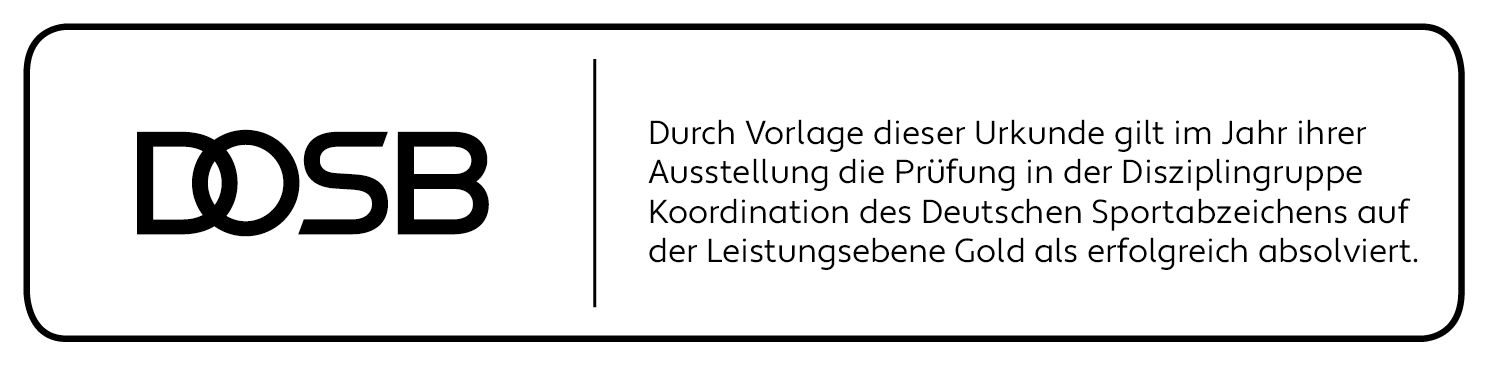 